Cromwell Days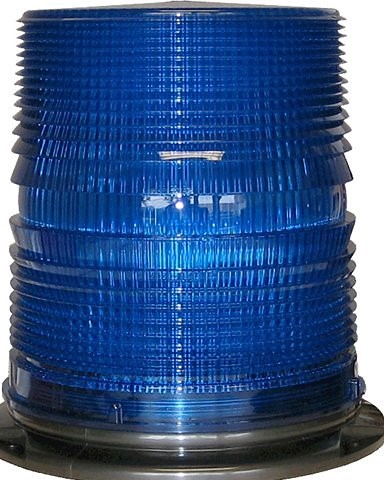 Fall FestHonors First RespondersBlue Light- First Responder ParadeSeptember 23rd, 20237:15pm: Parade Line-Up Begins @ Cromwell ParkParade Starts at 8:00 PMContact Abby Cox at sfdpio@gmail.com for more informationPlease let us know by September 20th if you can join us in the parade. 